АДМИНИСТРАЦИЯ  ВЕСЬЕГОНСКОГО  РАЙОНАТВЕРСКОЙ  ОБЛАСТИПОСТАНОВЛЕНИЕ                       г. Весьегонск                                04.06.2013                                                                                                                № 333В целях проведения своевременного ремонта и рационального заполнения муниципальных дошкольных образовательных учреждений Весьегонского районап о с т а н о в л я ю:1. Закрыть на летний период с 1 июля по 23 августа 2013г. МДОУ Чамеровский детский сад, МДОУ  Кесемской детский сад.2. Для детей,  нуждающихся в устройстве в муниципальные дошкольные образовательные учреждения, оставить дежурными детские сады №1, №3, №4, №5, №6, №7.3.Утвердить следующий график работы дежурных детских садов:С 1 по 31 июля: МДОУ детский сад №1- одна группа детей от 1года  до 3 лет;                                                                                                                      МДОУ детский сад №5- две группы  детей от 1года  до 7 лет;МДОУ детский сад №3- две группы детей от 3лет  до 7 лет;МДОУ детский сад №7- шесть групп детей от 3 лет до 7 лет;с 1по 23 августа:                                                                                                                 МДОУ детский сад №6- четыре группы детей от 1года  до 7 лет;МДОУ детский сад №4 – две группы детей от 3 до 7 лет. 3. Опубликовать постановление в газете «Весьегонская жизнь»4. Настоящее постановление вступает в силу после его официального опубликования.5.Контроль за выполнением настоящего постановления возложить на заместителя главы администрации Живописцеву Е.А..Глава администрации района                                                          И.И. Угнивенко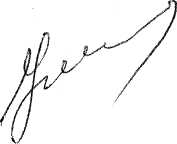 О режиме работы муниципальных дошкольных образовательных учреждений Весьегонского района в летний период